Schnelle Bilder – Daumenkino InfoblattDas Daumenkino ist eine tolle Möglichkeit, einen ersten eigenen kleinen Zeichentrickfilm zu gestalten. Ausprobieren kannst du das mit der kleinen Szene aus dem Film Die drei Räuber, die du auf der Bastelvorlage findest. 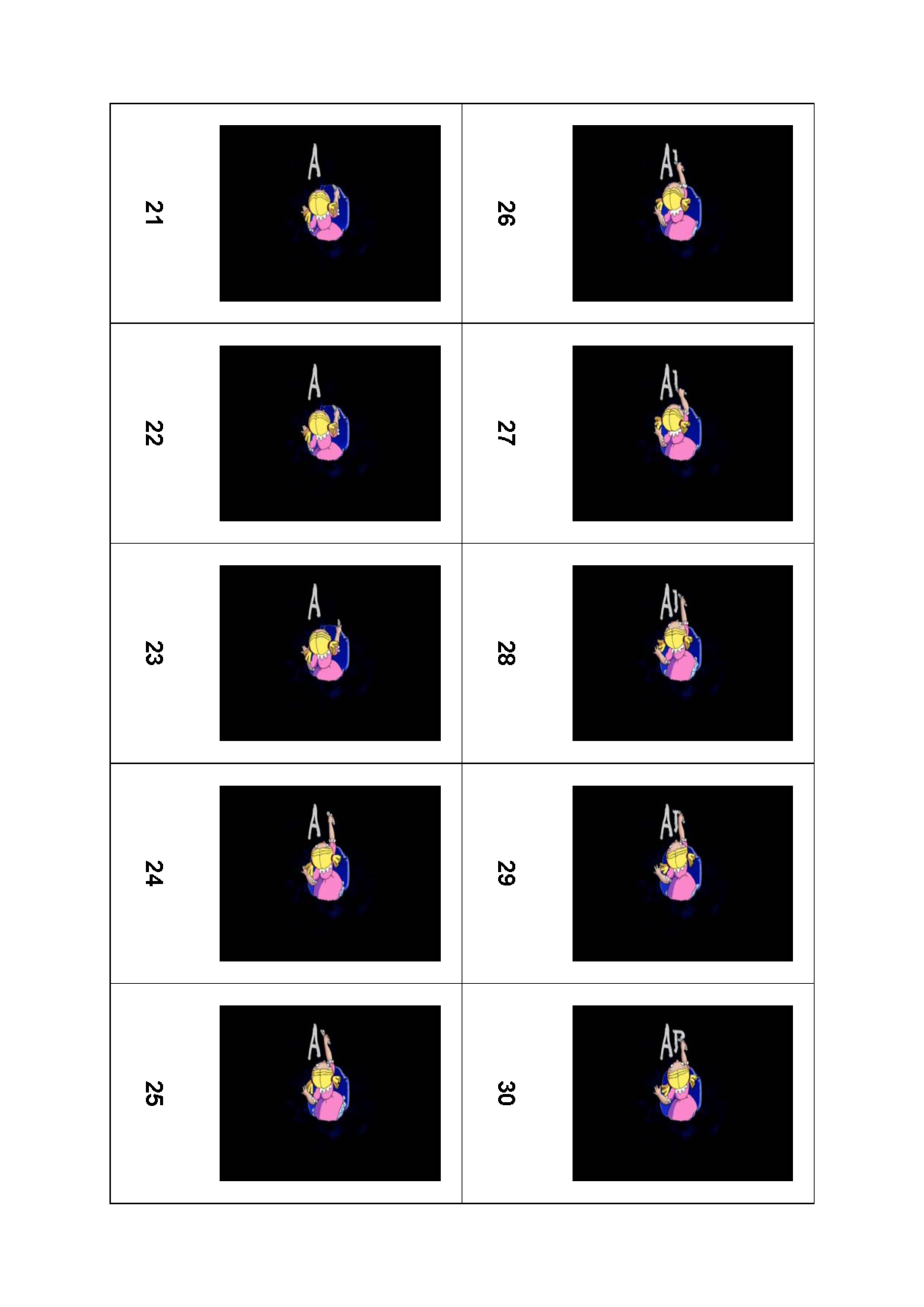 Schneide die einzelnen Bilder zusammen mit dem Rand aus.Linker Daumen: Das erste Bild (1) liegt unten, ganz oben liegt das letzte Bild (45)Hefte den Bildstapel zusammen. Anstelle eines Tackers kannst du auch ein Gummiband nehmen. Anschließend zeichnest du deinen eigenen kleinen Film!Schnelle Bilder – Daumenkino Bastelvorlage Daumenkino Seite 1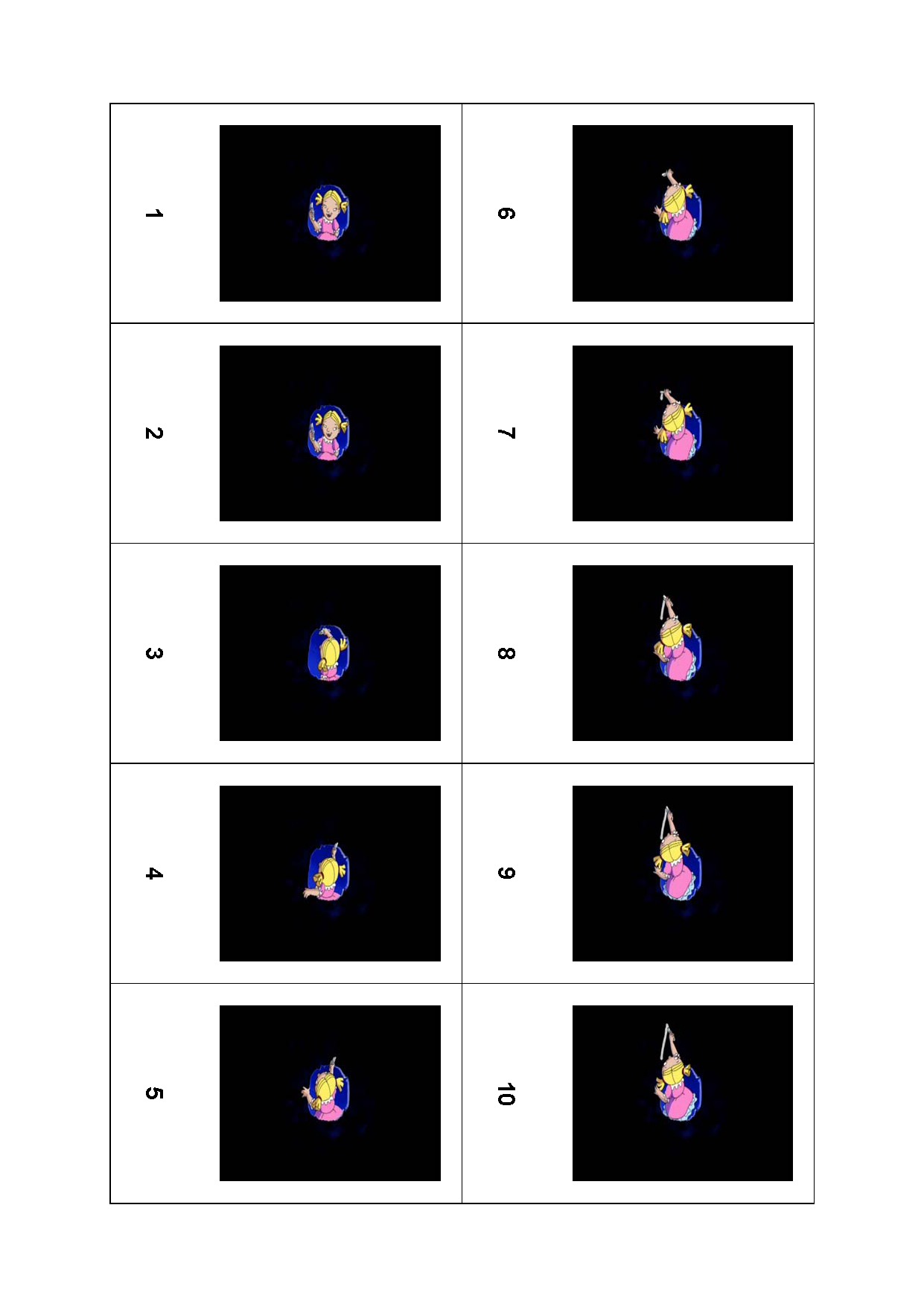 Schnelle Bilder – Daumenkino Bastelvorlage Daumenkino Seite 2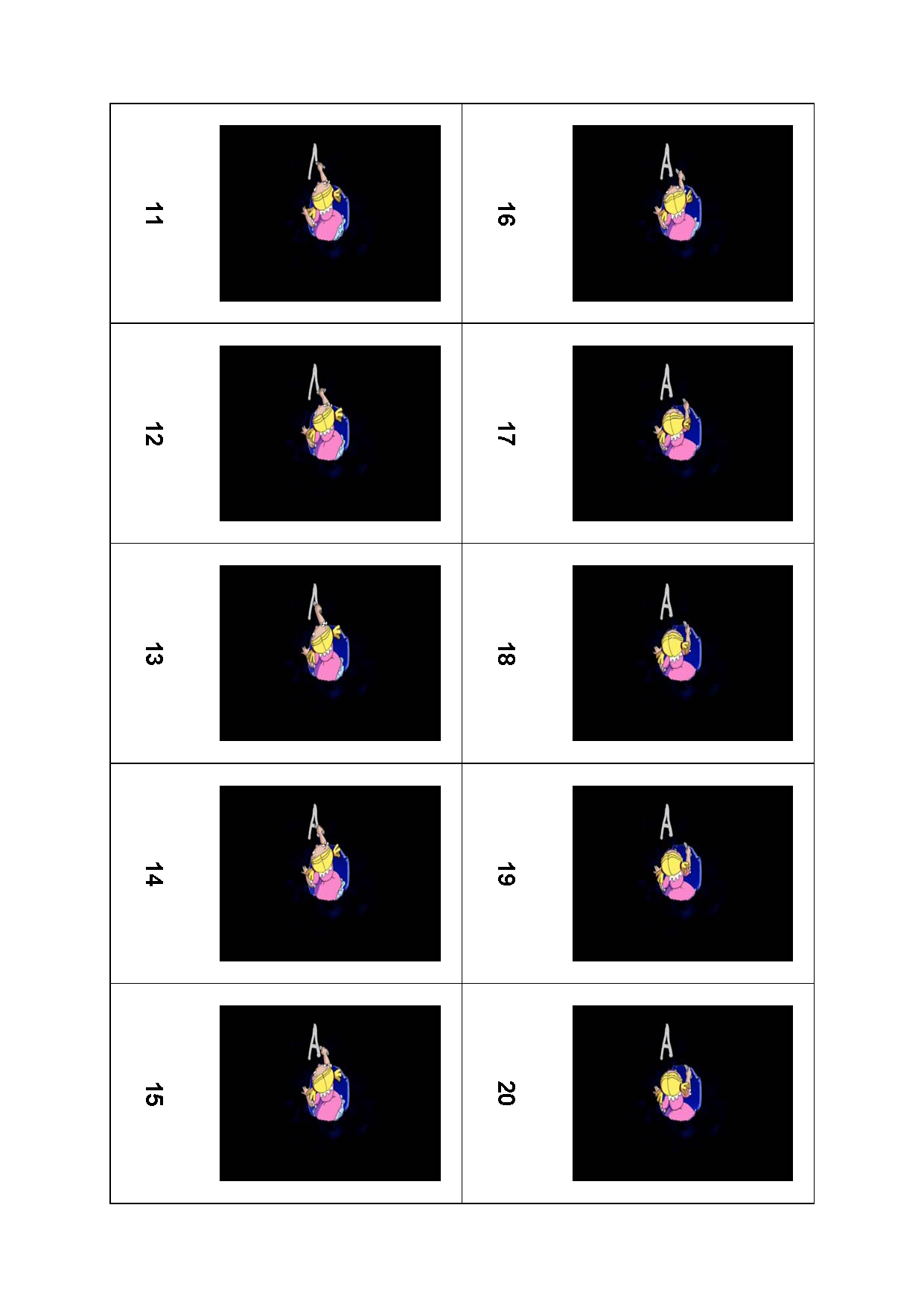 Schnelle Bilder – Daumenkino Bastelvorlage Daumenkino Seite 3Schnelle Bilder – Daumenkino Bastelvorlage Daumenkino Seite 4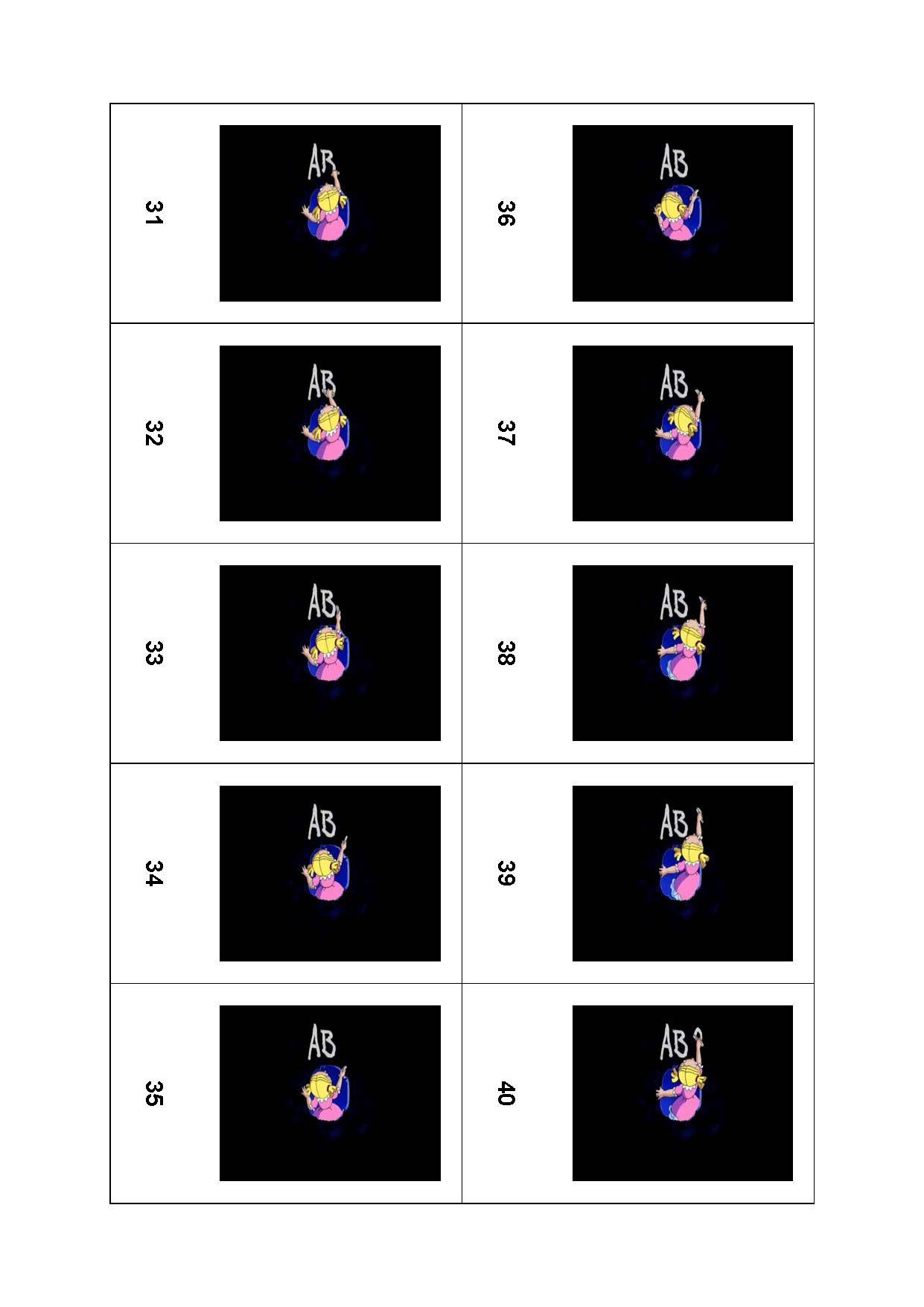 Schnelle Bilder – Daumenkino Bastelvorlage Daumenkino Seite 5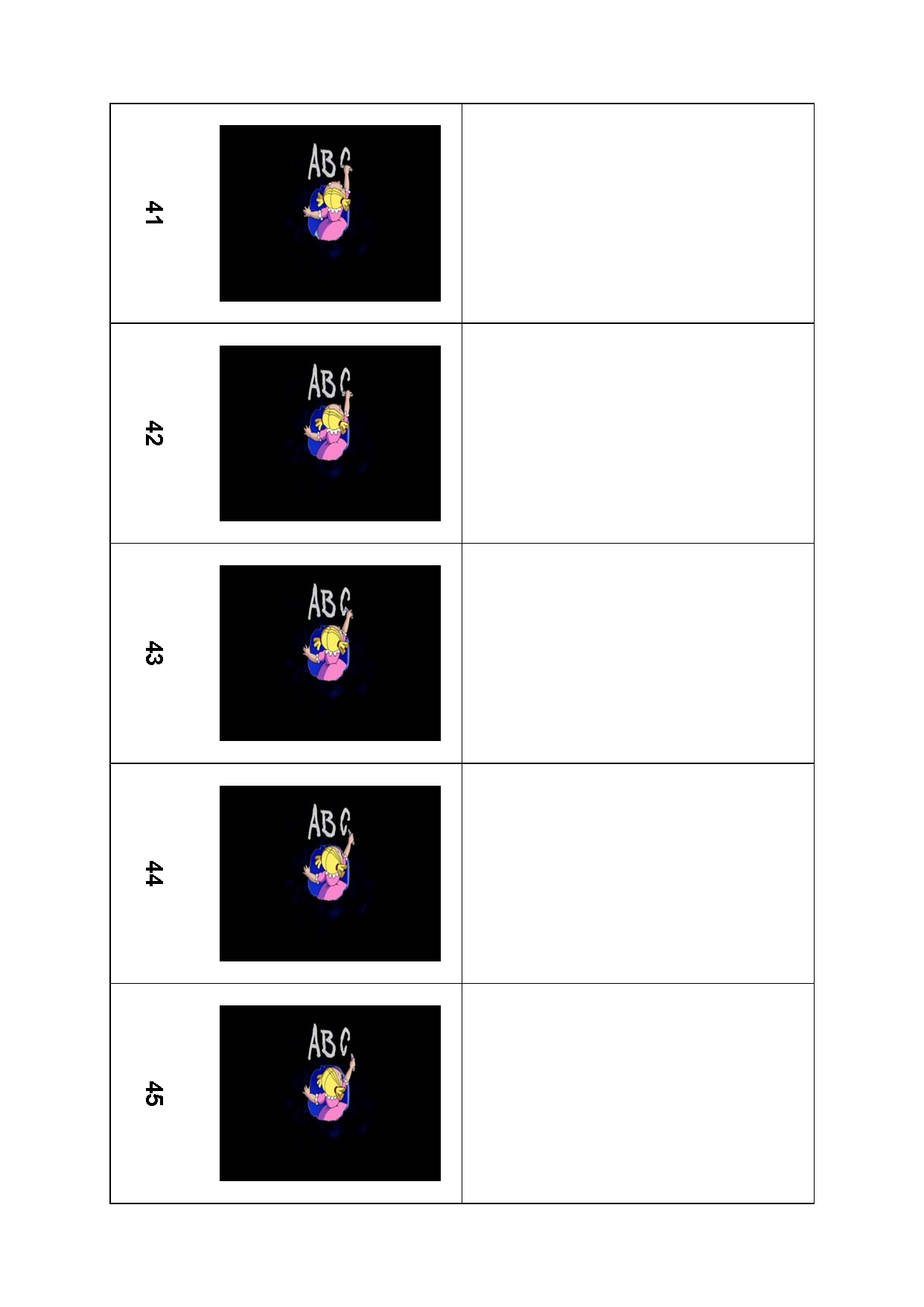 Schnelle Bilder – Daumenkino Bastelvorlage Daumenkino leer